                                Меню                           по СанПиНу 2.3\2.4.3590-20Приготавливаемых блюдВозрастная категория 7-11 летСборник рецептур под редакцией М. П. Могильного и В. А. ТутельянаПрием пищиНаименование блюдаВес блюдаПищевые веществаПищевые веществаПищевые веществаЭнергетическая ценность№ рецептурыПрием пищиНаименование блюдаВес блюдаБелкиЖирыУглеводыЭнергетическая ценность№ рецептурыНеделя 1День 5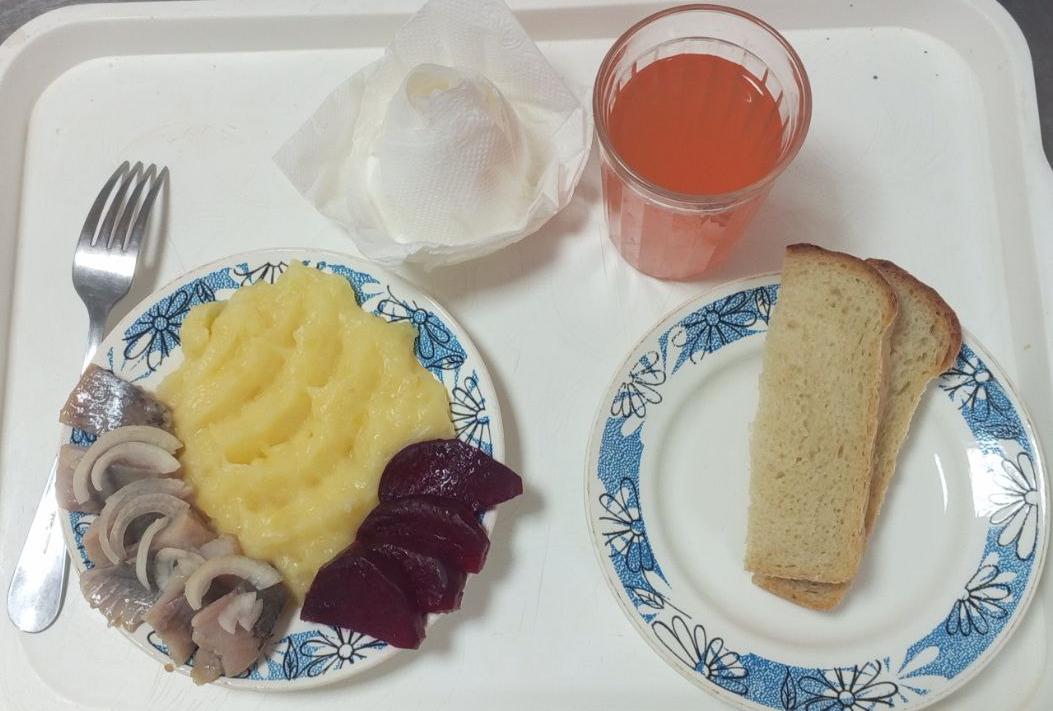 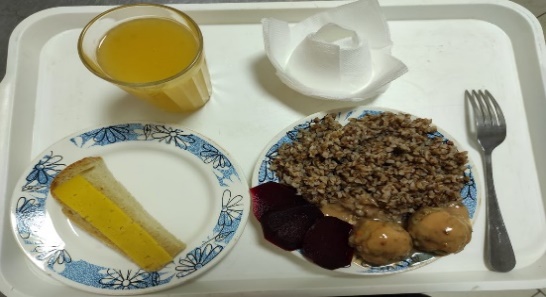 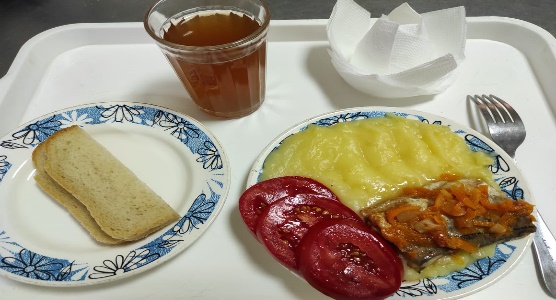 ГорячийзавтракСалат из свеклы отварной600,853,614,96                55,6852ГорячийзавтракПюре картофельное1302,654,1617,72                118,95312ГорячийзавтракФиле селедки909,1112,042,95156,676Хлеб пшеничный403,040,3218,892НСок(витаминизированный)2000,90,0018,1876,32389Итого за день500,0016,5520,1362,61499,55